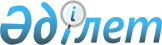 Об организации и финансировании общественных работ на 2014 год по Бурлинскому району
					
			Утративший силу
			
			
		
					Постановление акимата Бурлинского района Западно-Казахстанской области от 30 января 2014 года № 41. Зарегистрировано Департаментом юстиции Западно-Казахстанской области 18 февраля 2014 года № 3426. Утратило силу постановлением акимата Бурлинского района Западно-Казахстанской области от 29 декабря 2014 года № 1229      Утратило силу постановлением акимата Бурлинского района Западно-Казахстанской области от 29.12.2014 № 1229 (вводится в действие со дня первого официального опубликования).      В соответствии с Законами Республики Казахстан от 23 января 2001 года "О местном государственном управлении и самоуправлении в Республике Казахстан", от 23 января 2001 года "О занятости населения", постановлением Правительства Республики Казахстан от 19 июня 2001 года № 836 "О мерах по реализации Закона Республики Казахстан от 23 января 2001 года "О занятости населения", решением Бурлинского районного маслихата от 24 февраля 2011 года № 25-2 "Об утверждении Программы развития территории Бурлинского района Западно-Казахстанской области на 2011-2015 годы" и с учетом заявок работодателей акимат района ПОСТАНОВЛЯЕТ:



      1. Организовать общественные работы на 2014 год по Бурлинскому району, путем создания временных рабочих мест предназначены специально для безработных.



      2. Утвердить прилагаемый перечень организаций, в которых будут проводиться общественные работы, виды, объемы и конкретные условия общественных работ, размеры оплаты труда участников и источники их финансирования и определить спрос и предложение на общественные работы по Бурлинскому району.



      3. Признать утратившим силу постановление акимата Бурлинского района от 1 февраля 2013 года № 20 "Об организации и финансировании общественных работ на 2013 год по Бурлинскому району" (зарегистрированное в Реестре государственной регистрации нормативных правовых актов за № 3206, опубликованное 20 марта 2013 года в газете "Бөрлі жаршысы-Бурлинские вести").



      4. Контроль за исполнением настоящего постановления возложить на заместителя акима района А. Сафималиева.



      5. Настоящее постановление вводится в действие со дня первого официального опубликования.      Аким района                      М. Тусупкалиев

Утвержден

постановлением

акимата Бурлинского района

от 30 января 2014 года № 41 Перечень организаций,

в которых будут проводиться общественные

работы, виды, объемы и конкретные условия

общественных работ, размеры оплаты труда

участников и источники их финансирования,

спрос и предложение на общественные

работы по Бурлинскому району      продолжение таблицы
					© 2012. РГП на ПХВ «Институт законодательства и правовой информации Республики Казахстан» Министерства юстиции Республики Казахстан
				№Перечень организацийВиды общественных работОбъемы общественных работКонкретные условия общественных работ1Государственное учреждение "Отдел жилищно-коммунального хозяйства, пассажирского транспорта и автомобильных дорог Бурлинского района Западно-Казахстанской области"оказание помощи в делопроиз- водстве, доставка документоврегистрация и подшивка входящих и исходящих документов по мере поступления, доставка 20-40 документовПродолжительность рабочего времени не более 40 часов в неделю, учитывая ограничения, предусмотренные трудовым законодательством Республики Казахстан, с двумя выходными днями, обеденным перерывом не менее одного часа2Государственное учреждение "Аппарат акима Акбулакского сельского округа"уборка территории не менее 1-й тысячи квадратных метровПродолжительность рабочего времени не более 40 часов в неделю, учитывая ограничения, предусмотренные трудовым законодательством Республики Казахстан, с двумя выходными днями, обеденным перерывом не менее одного часа3Государственное учреждение "Аппарат акима Александровского сельского округа"уборка территории не менее 1-й тысячи квадратных метровПродолжительность рабочего времени не более 40 часов в неделю, учитывая ограничения, предусмотренные трудовым законодательством Республики Казахстан, с двумя выходными днями, обеденным перерывом не менее одного часа4Государственное учреждение "Аппарат акима Аксуского сельского округа"уборка территории не менее 1-й тысячи квадратных метровПродолжительность рабочего времени не более 40 часов в неделю, учитывая ограничения, предусмотренные трудовым законодательством Республики Казахстан, с двумя выходными днями, обеденным перерывом не менее одного часа5Государственное учреждение "Аппарат акима Бурлинского сельского округа"уборка территории не менее 1-й тысячи квадратных метровПродолжительность рабочего времени не более 40 часов в неделю, учитывая ограничения, предусмотренные трудовым законодательством Республики Казахстан, с двумя выходными днями, обеденным перерывом не менее одного часа6Государственное учреждение "Аппарат акима Бумакольского сельского округа"уборка территории не менее 1-й тысячи квадратных метровПродолжительность рабочего времени не более 40 часов в неделю, учитывая ограничения, предусмотренные трудовым законодательством Республики Казахстан, с двумя выходными днями, обеденным перерывом не менее одного часа7Государственное учреждение "Аппарат Акима Березовского сельского округа"уборка территории не менее 1-й тысячи квадратных метровПродолжительность рабочего времени не более 40 часов в неделю, учитывая ограничения, предусмотренные трудовым законодательством Республики Казахстан, с двумя выходными днями, обеденным перерывом не менее одного часа8Государственное учреждение "Аппарат акима Жарсуатского сельского округа"уборка территории не менее 1-й тысячи квадратных метровПродолжительность рабочего времени не более 40 часов в неделю, учитывая ограничения, предусмотренные трудовым законодательством Республики Казахстан, с двумя выходными днями, обеденным перерывом не менее одного часа9Государственное учреждение "Аппарат акима Кентубекского сельского округа"уборка территории не менее 1-й тысячи квадратных метровПродолжительность рабочего времени не более 40 часов в неделю, учитывая ограничения, предусмотренные трудовым законодательством Республики Казахстан, с двумя выходными днями, обеденным перерывом не менее одного часа10Государственное учреждение "Аппарат акима Каракудукского сельского округа"уборка территории не менее 1-й тысячи квадратных метровПродолжительность рабочего времени не более 40 часов в неделю, учитывая ограничения, предусмотренные трудовым законодательством Республики Казахстан, с двумя выходными днями, обеденным перерывом не менее одного часа11Государственное учреждение "Аппарат акима Канайского сельского округа"уборка территории не менее 1-й тысячи квадратных метровПродолжительность рабочего времени не более 40 часов в неделю, учитывая ограничения, предусмотренные трудовым законодательством Республики Казахстан, с двумя выходными днями, обеденным перерывом не менее одного часа12Государственное учреждение "Аппарат акима Карагандинского сельского округа"уборка территории не менее 1-й тысячи квадратных метровПродолжительность рабочего времени не более 40 часов в неделю, учитывая ограничения, предусмотренные трудовым законодательством Республики Казахстан, с двумя выходными днями, обеденным перерывом не менее одного часа13Государственное учреждение "Аппарат акима Приурального сельского округа"уборка территории не менее 1-й тысячи квадратных метровПродолжительность рабочего времени не более 40 часов в неделю, учитывая ограничения, предусмотренные трудовым законодательством Республики Казахстан, с двумя выходными днями, обеденным перерывом не менее одного часа14Государственное учреждение "Аппарат акима Пугачевского сельского округа"уборке территории не менее 1-й тысячи квадратных метровПродолжительность рабочего времени не более 40 часов в неделю, учитывая ограничения, предусмотренные трудовым законодательством Республики Казахстан, с двумя выходными днями, обеденным перерывом не менее одного часа15Государственное учреждение "Аппарат акима Успеновского сельского округа"уборка территории не менее 1-й тысячи квадратных метровПродолжительность рабочего времени не более 40 часов в неделю, учитывая ограничения, предусмотренные трудовым законодательством Республики Казахстан, с двумя выходными днями, обеденным перерывом не менее одного часа16Государственное учреждение "Отдел по делам обороны Бурлинского района Западно-Казахстанской области"доставка повесток20-30 повесток Продолжительность рабочего времени не более 40 часов в неделю, учитывая ограничения, предусмотренные трудовым законодательством Республики Казахстан, с двумя выходными днями, обеденным перерывом не менее одного часа17Государственное учреждение "Отдел внутренних дел Бурлинского района Департамента внутренних дел Западно-Казахстанской области"оказание помощи в делопроиз- водстве, работа с архивными документами регистрация и подшивка входящих и исходящих документов по мере поступления, 20-40 архивных документовПродолжительность рабочего времени не более 40 часов в неделю, учитывая ограничения, предусмотренные трудовым законодательством Республики Казахстан, с двумя выходными днями, обеденным перерывом не менее одного часа18Государственное учреждение "Налоговое управление по Бурлинскому району Налогового департамента по Западно-Казахстанской области Налогового комитета Министерства финансов Республики Казахстан"доставка документов15-20 документовПродолжительность рабочего времени не более 40 часов в неделю, учитывая ограничения, предусмотренные трудовым законодательством Республики Казахстан, с двумя выходными днями, обеденным перерывом не менее одного часа19Государственное учреждение "Отдел по чрезвычайным ситуациям Бурлинского района Департамента по чрезвычайным ситуациям Западно-Казахстанской области Министерства по чрезвычайным ситуациям Республики Казахстан"оказание помощи в делопроиз- водстверегистрация и подшивка входящих и исходящих документов по мере поступленияПродолжительность рабочего времени не более 40 часов в неделю, учитывая ограничения, предусмотренные трудовым законодательством Республики Казахстан, с двумя выходными днями, обеденным перерывом не менее одного часа20Государственное учреждение "Управление государственного санитарно-

эпидемиологического надзора по Бурлинскому району" Департамента Комитета государственного санитарно-

эпидемиологического надзора Министерства здравоохранения Республики Казахстан по Западно-Казахстанской области"оказание помощи в делопроиз- водстве регистрация и подшивка входящих и исходящих документов по мере поступленияПродолжительность рабочего времени не более 40 часов в неделю, учитывая ограничения, предусмотренные трудовым законодательством Республики Казахстан, с двумя выходными днями, обеденным перерывом не менее одного часа21Государственное учреждение "Канцелярия Западно-

Казахстанского областного суда Департамента по обеспечению деятельности судов при Верховном Суде Республики Казахстан (аппарата Верховного Суда Республики Казахстан)" (Бурлинский районный суд)оказание помощи в делопроиз- водстве, доставка документоврегистрация и подшивка входящих и исходящих документов по мере поступления, доставка 20-40 документовПродолжительность рабочего времени не более 40 часов в неделю, учитывая ограничения, предусмотренные трудовым законодательством Республики Казахстан, с двумя выходными днями, обеденным перерывом не менее одного часа22Государственное коммунальное казенное предприятие "Городские парки культуры и отдыха" отдела культуры и развития языков Бурлинского районауборка территории не менее 1-й тысячи квадратных метровПродолжительность рабочего времени не более 40 часов в неделю, учитывая ограничения, предусмотренные трудовым законодательством Республики Казахстан, с двумя выходными днями, обеденным перерывом не менее одного часа23Государственное учреждение "Бурлинская районная территориальная инспекция" Комитета ветеринарного контроля и надзора Министерства сельского хозяйства Республики Казахстаноказание помощи в делопроиз- водстверегистрация и подшивка входящих и исходящих документов по мере поступленияПродолжительность рабочего времени не более 40 часов в неделю, учитывая ограничения, предусмотренные трудовым законодательством Республики Казахстан, с двумя выходными днями, обеденным перерывом не менее одного часа24Государственное учреждение "Аппарат акима города Аксай Бурлинского района Западно-Казахстанской области"оказание помощи в делопроиз- водстве, работа с архивными документами регистрация и подшивка входящих и исходящих документов по мере поступления, 20-40 архивных документовПродолжительность рабочего времени не более 40 часов в неделю, учитывая ограничения, предусмотренные трудовым законодательством Республики Казахстан, с двумя выходными днями, обеденным перерывом не менее одного часа25Государственное учреждение "Аппарат акима Бурлинского района"доставка документов15-20 документовПродолжительность рабочего времени не более 40 часов в неделю, учитывая ограничения, предусмотренные трудовым законодательством Республики Казахстан, с двумя выходными днями, обеденным перерывом не менее одного часа26Общественное объединение "Партия "Нұр Отан"оказание помощи в благо-

устройстве, доставка документовне менее 1-й тысячи квадратных метров, доставка 15-20 документовПродолжительность рабочего времени не более 40 часов в неделю, учитывая ограничения, предусмотренные трудовым законодательством Республики Казахстан, с двумя выходными днями, обеденным перерывом не менее одного часа№Размер оплаты труда участниковИсточники финансированияСпрос по заявкамПредложение1На основании индивидуального трудового договора, не ниже минимальной заработной платы, установленной действующим законодательством Республики КазахстанЗа счет бюджетных средств и средств работодателей по их заявкам332На основании индивидуального трудового договора, не ниже минимальной заработной платы, установленной действующим законодательством Республики КазахстанЗа счет бюджетных средств и средств работодателей по их заявкам883На основании индивидуального трудового договора, не ниже минимальной заработной платы, установленной действующим законодательством Республики КазахстанЗа счет бюджетных средств и средств работодателей по их заявкам10104На основании индивидуального трудового договора, не ниже минимальной заработной платы, установленной действующим законодательством Республики КазахстанЗа счет бюджетных средств и средств работодателей по их заявкам10105На основании индивидуального трудового договора, не ниже минимальной заработной платы, установленной действующим законодательством Республики КазахстанЗа счет бюджетных средств и средств работодателей по их заявкам30306На основании индивидуального трудового договора, не ниже минимальной заработной платы, установленной действующим законодательством Республики КазахстанЗа счет бюджетных средств и средств работодателей по их заявкам20207На основании индивидуального трудового договора, не ниже минимальной заработной платы, установленной действующим законодательством Республики КазахстанЗа счет бюджетных средств и средств работодателей по их заявкам558На основании индивидуального трудового договора, не ниже минимальной заработной платы, установленной действующим законодательством Республики КазахстанЗа счет бюджетных средств и средств работодателей по их заявкам779На основании индивидуального трудового договора, не ниже минимальной заработной платы, установленной действующим законодательством Республики КазахстанЗа счет бюджетных средств и средств работодателей по их заявкам161610На основании индивидуального трудового договора, не ниже минимальной заработной платы, установленной действующим законодательством Республики КазахстанЗа счет бюджетных средств и средств работодателей по их заявкам7711На основании индивидуального трудового договора, не ниже минимальной заработной платы, установленной действующим законодательством Республики КазахстанЗа счет бюджетных средств и средств работодателей по их заявкам5512На основании индивидуального трудового договора, не ниже минимальной заработной платы, установленной действующим законодательством Республики КазахстанЗа счет бюджетных средств и средств работодателей по их заявкам101013На основании индивидуального трудового договора, не ниже минимальной заработной платы, установленной действующим законодательством Республики КазахстанЗа счет бюджетных средств и средств работодателей по их заявкам101014На основании индивидуального трудового договора, не ниже минимальной заработной платы, установленной действующим законодательством Республики КазахстанЗа счет бюджетных средств и средств работодателей по их заявкам161615На основании индивидуального трудового договора, не ниже минимальной заработной платы, установленной действующим законодательством Республики КазахстанЗа счет бюджетных средств и средств работодателей по их заявкам101016На основании индивидуального трудового договора, не ниже минимальной заработной платы, установленной действующим законодательством Республики КазахстанЗа счет бюджетных средств и средств работодателей по их заявкам7717На основании индивидуального трудового договора, не ниже минимальной заработной платы, установленной действующим законодательством Республики КазахстанЗа счет бюджетных средств и средств работодателей по их заявкам151518На основании индивидуального трудового договора, не ниже минимальной заработной платы, установленной действующим законодательством Республики КазахстанЗа счет бюджетных средств и средств работодателей по их заявкам101019На основании индивидуального трудового договора, не ниже минимальной заработной платы, установленной действующим законодательством Республики КазахстанЗа счет бюджетных средств и средств работодателей по их заявкам2220На основании индивидуального трудового договора, не ниже минимальной заработной платы, установленной действующим законодательством Республики КазахстанЗа счет бюджетных средств и средств работодателей по их заявкам1121На основании индивидуального трудового договора, не ниже минимальной заработной платы, установленной действующим законодательством Республики КазахстанЗа счет бюджетных средств и средств работодателей по их заявкам101022На основании индивидуального трудового договора, не ниже минимальной заработной платы, установленной действующим законодательством Республики КазахстанЗа счет бюджетных средств и средств работодателей по их заявкам181823На основании индивидуального трудового договора, не ниже минимальной заработной платы, установленной действующим законодательством Республики КазахстанЗа счет бюджетных средств и средств работодателей по их заявкам1124На основании индивидуального трудового договора, не ниже минимальной заработной платы, установленной действующим законодательством Республики КазахстанЗа счет бюджетных средств и средств работодателей по их заявкам5525На основании индивидуального трудового договора, не ниже минимальной заработной платы, установленной действующим законодательством Республики КазахстанЗа счет бюджетных средств и средств работодателей по их заявкам1126На основании индивидуального трудового договора, не ниже минимальной заработной платы, установленной действующим законодательством Республики КазахстанЗа счет бюджетных средств и средств работодателей по их заявкам55